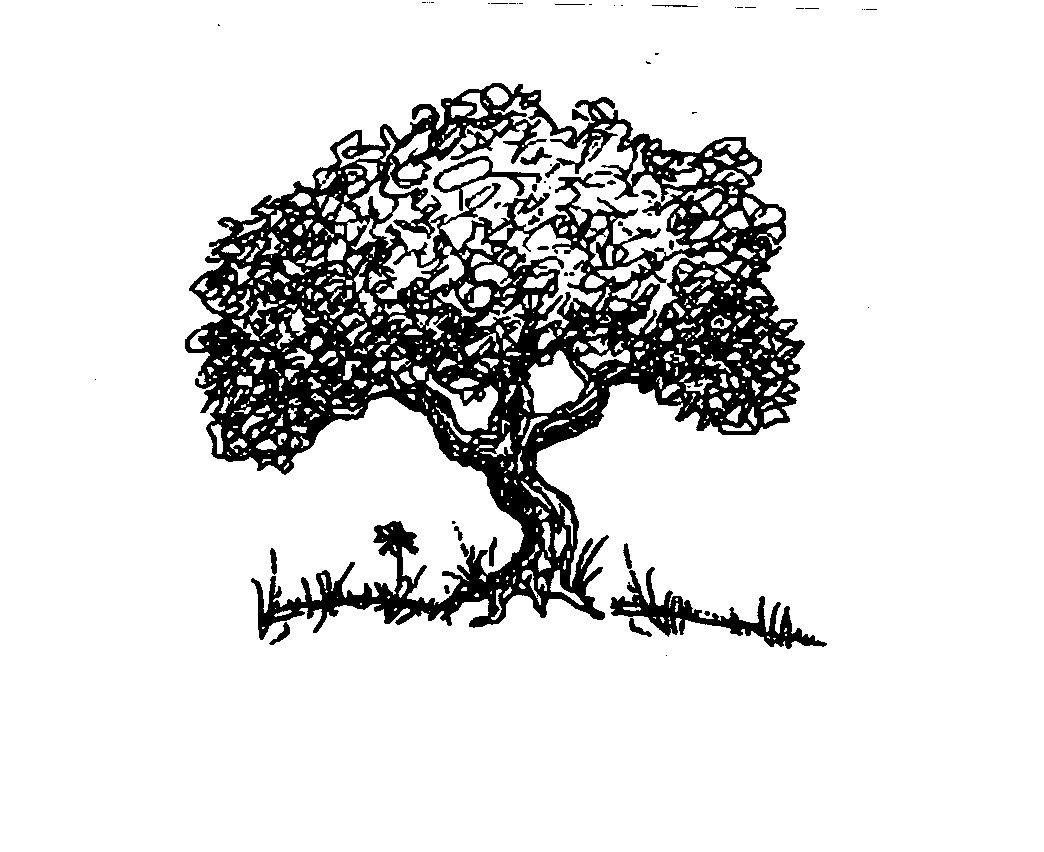 Initial Evaluation QuestionnaireClient Name: ________________________________________________ Today’s Date: ____________________Questionnaire Completed By: ___________________________________ Relationship to Client: ______________Describe the problem(s) that prompted you to seek treatment:____________________________________________________________________________________________________________________________________________________________________________________________________________________________________________________________________________________________________________________________________________________________________________Check any of the symptoms that the client has been having:___Depressed mood				___Feeling guilty        	___Muscle tension			  	___Change in eating habits	___Difficulty with school			___Eating problems ___Low self-esteem				___Trouble performing job responsibilities ___Trouble concentrating			___Perfectionism		___Problems with sleeping			___Identity problems  	___Feeling fearful				___Problems getting along with family___Tearful/crying spells				___Anger outbursts	___Lack of energy				___Difficulty enjoying usual activities ___Worries					___Bedwetting		     ___Stuttering					___Physical complaints of pain  ___Feeling stressed				___School truancy___Feeling hopeless				___Weight/appetite changes___Irritability					___Memory problems		___Self harm					___Acting violently		___Problems getting along with others		___Toileting problems ___Fire setting					___Feeling of extreme happiness	         ___Obsessions or compulsions			___Isolation/withdrawal	___Sudden feelings of panic			___Harm to animals	___Deep sadness				___Sexual dissatisfaction 	___Thoughts of killing self* 			___Thoughts of killing others*	___Seeing things that others do not*		___Legal Issues*___Other*: _______________________	___Other*: _____________________________	*Describe in detail:  ______________________________________________________________________________________________________________________________________________________________________________________Significant Stressful Events:  Please describe any history of trauma, loss, divorce, moves, major accidents, deaths, abuse (physical, sexual or emotional), etc., starting with the most recent _______________________________________________________________________________________________________________________________________________________________________________________________________________________________________________________________________________________________________________________________________________________________________________________________________________________________________________________________________Please describe your goals for therapy:_________________________________________________________________________________________________________________________________________________________________________________________________________________________________________________________________________________PRIOR COUNSELING HISTORY:Please describe any prior counseling below starting with the most recentTherapist name(s): ______________________________________________________________________What worked/didn’t work?: _________________________________________________________________________________________________________________________________________________________________________________________________________________________________________________________________________________Current and/or prior psychiatric medication history (include doctor’s name): ______________________________________________________________________________________________________________________________________________________________________________________Name of current medications and dosage(s): _________________________________________ ____________________________________________________________________________________ ____________________________________________________________________________________ ___________________________________________SUBSTANCE USE HISTORY:                                                                                                       	Check Here If Not Applicable ______Alcohol use			___Current	   ___Suspected      ___Past	___NoRecreational drugs		___Current   	   ___Suspected      ___Past	___NoAbused Prescription drugs	___Current	   ___Suspected	    ___Past	___NoList type of drug(s) used: ______________________________________________________________________________________________________________________________________________________________________________________MEDICAL HISTORY:Was the client seen by a doctor within the last year?			___Yes  ___NoPurpose of visit:   ______________________________________________________________________________________________________________________________________________________________________________________Client’s Primary Care Provider: _______________________________________Phone: ___________________   Please list any prescription or over-the-counter medications currently being taken: _________________________________________ ___________________________________________________________________________________________ ___________________________________________________________________________________________ __________________________________________________Please list any major medical problems and/or conditions such as serious illness, operations, injuries, trauma to the head, diabetes, etc.: ______________________________________________________________________________________________________________________________________________________________________________________List allergies: ___________________________________________________________________________________________FAMILY MENTAL HEALTH & SUBSTANCE ABUSE HISTORY:Please describe and include all extended family usage: __________________________________________________________________________________________________________________________________________________________________________________________________________________________________________________________________________________________________________________________________________________________________________________________________________________________________________________________________________________________________________________________________________________________________Other Issues:Please describe any other issues or facts I may need to know for client treatment: ____________________________________________________________________________________________________________________________________________________________________________________________________________________________________________________________________________________________________________________________________________________________________________